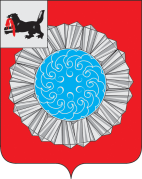 АДМИНИСТРАЦИЯ МУНИЦИПАЛЬНОГО ОБРАЗОВАНИЯ СЛЮДЯНСКИЙ РАЙОНП О С Т А Н О В Л Е Н И Ег. Слюдянкаот 15.12.2017г.  № 711О внесении изменений в постановлениеадминистрации муниципального образованияСлюдянский район от 29.06.2017 г. № 352 «Об  утверждении административного регламента предоставления муниципальной услуги «Утверждениесхемы расположения земельных участков на кадастровомплане территории, находящихся в собственности муниципального образования Слюдянский район, а также государственная собственность на которые не разграничена, расположенного на территории сельского поселения, входящего в состав муниципального образования Слюдянский район»На основании экспертного заключения № 1909 от 02 октября 2017 года на муниципальный нормативный правовой акт главного правового управления Губернатора Иркутской области и Правительства Иркутской области, руководствуясь статьями  38, 47 Устава муниципального образования Слюдянский район (новая редакция), зарегистрированного постановлением Губернатора Иркутской области от 30 июня 2005 года № 303-П, ПОСТАНОВЛЯЮ:1. Внести в постановление администрации муниципального образования Слюдянский район от 29.06.2017 г. № 352 «Об  утверждении административного регламента предоставления муниципальной услуги «Утверждение схемы расположения земельных участков на кадастровом плане территории, находящихся в собственности муниципального образования Слюдянский район, а также государственная собственность на которые не разграничена, расположенного на территории сельского поселения, входящего в состав муниципального образования Слюдянский район» следующие изменения:1.1. Дополнить абзац первый пункта 9 административного регламента после слова «десяти» словом «календарных».1.2. Изложить абзац четвертый пункта 9 административного регламента в следующей редакции:«Ответ на обращение, поступившее в форме электронного документа, направляется в форме электронного документа по адресу электронной почты, указанному в обращении, или в письменной форме по почтовому адресу, указанному в обращении».1.3. Исключить пункт 22 административного регламента.1.4. Исключить подпункт 3 пункта 27 административного регламента. 1.5. Изложить подпункт 3 пункта 56 административного регламента в следующей редакции:«3) утверждение схемы расположения земельного участка или принятие решения об отказе в утверждении схемы расположения земельного участка;».1.6. Исключить подпункт 5 пункта 56 административного регламента.1.7. Изложить наименование главы 24 административного регламента в следующей редакции:«Глава 24. УТВЕРЖДЕНИЕ СХЕМЫ РАСПОЛОЖЕНИЯ ЗЕМЕЛЬНОГО УЧАСТКА ИЛИ ПРИНЯТИЕ РЕШЕНИЯ ОБ ОТКАЗЕ В УТВЕРЖДЕНИИ СХЕМЫ РАСПОЛОЖЕНИЯ ЗЕМЕЛЬНОГО УЧАСТКА».1.8. Исключить главу 26 административного регламента.1.9. Дополнить административный регламент пунктом 60(1) следующего содержания:«60(1). Способом фиксации результата административной процедуры является фиксация факта поступления заявления в день его поступления (получения через организации почтовой связи, с помощью средств электронной связи) в журнале регистрации входящей корреспонденции».1.10. Исключить из абзаца второго пункта 62 административного регламента слова «или из ЕГРИП, в случае если заявителем выступает индивидуальный предприниматель».1.11.  Исключить из абзаца четвертого пункта 62 административного регламента слова «ЕГРИП».1.12. Дополнить административный регламент пунктом 64(1) следующего содержания:«64(1). Способом фиксации результата административной процедуры является фиксация факта поступления документов и сведений, полученных в рамках межведомственного взаимодействия, необходимых для предоставления муниципальной услуги, в журнале регистрации входящей корреспонденции». 1.13. Дополнить административный регламент пунктом 67(1) следующего содержания:«67(1). Способом фиксации результата административной процедуры является фиксация факта принятия решения об утверждении схемы расположения земельного участка в журнале регистрации постановлений или письма об отказе в утверждении схемы расположения земельного участка в журнале регистрации исходящей корреспонденции».1.14. Дополнить административный регламент пунктом 70(1) следующего содержания:«70(1). Способом фиксации результата административной процедуры является фиксация факта направления постановления об утверждении схемы расположения земельного участка или письма об отказе в утверждении схемы расположения земельного участка почтовым заказным отправлением».1.15. Исключить пункт 71 административного регламента. 1.16. Исключить пункт 86 административного регламента.1.17. Дополнить административный регламент пунктом 91(1) следующего содержания:«91(1). Заинтересованные лица имеют право получить, а должностные лица уполномоченного органа обязаны предоставить заявителю информацию и документы, необходимые для обоснования и рассмотрения жалобы, в течение 3 рабочих дней».1.18. Исключить подпункт 3 пункта 92 административного регламента.1.19. Заменить в пункте 96 административного регламента слова «в пункте 93» на слова «в пункте 95».1.20. Дополнить пункт 101 административного регламента подпунктами 5, 6, 7 в следующей редакции:«5) размещение информации на стендах, расположенных в помещениях, занимаемых уполномоченным органом;6) размещение информации на официальном сайте администрации муниципального образования Слюдянский район в информационно-телекоммуникационной сети «Интернет» - http://www.sludyanka.ru;7) размещение информации на Портале».1.21. Изложить Приложение № 2 к административному регламенту в новой редакции (прилагается).2. Опубликовать настоящее постановление в специальном выпуске газеты «Славное море», а также разместить на официальном сайте администрации муниципального образования Слюдянский район в информационно-телекоммуникационной сети «Интернет»: www.sludyanka.ru, в разделе «Администрация муниципального района/МКУ «Комитет по управлению муниципальным имуществом и земельным отношениям муниципального образования Слюдянский район»/Положения, административные регламенты».3. Контроль за исполнением настоящего постановления возложить на председателя МКУ «Комитет по управлению муниципальным имуществом и земельным отношениям муниципального образования Слюдянский район», заместителя мэра муниципального образования Слюдянский район Стаценскую Л.В.Мэр муниципального образованияСлюдянский район                                                           		                	А.Г. ШульцПриложение № 2к административному регламенту предоставления муниципальной услуги «Утверждение схемы расположения земельных участков на кадастровом плане территории, находящихся в собственности муниципального образования Слюдянский район, а также государственная собственность на которые не разграничена, расположенных на территориях сельских поселений, входящих в состав муниципального образования Слюдянский район»БЛОК-СХЕМА ПРЕДОСТАВЛЕНИЯ МУНИЦИПАЛЬНОЙ УСЛУГИПрием и регистрация заявления и документов (в течение одного рабочего дня)Формирование и направление межведомственных запросов в органы, участвующие в предоставлении муниципальной услуги(в течение 3 рабочих дней со дня регистрации заявления в уполномоченном органе)Утверждение схемы расположения земельного участка или решения об отказе в утверждении схемы расположения земельного участка(не более чем 18 календарных дней со дня регистрации заявления)Направление (выдача) заявителю копии постановления администрации муниципального образования Слюдянский район об утверждении схемы расположения земельного участка или письма администрации муниципального образования Слюдянский район об отказе в ее утверждении (в течение 3 рабочих дней со дня принятия постановления администрации муниципального образования Слюдянский район об утверждении схемы расположения земельного участка либо подписания письма об отказе в утверждении схемы расположения земельного участка)